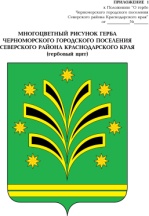 СОВЕТ ЧЕРНОМОРСКОГО ГОРОДСКОГО ПОСЕЛЕНИЯ          СЕВЕРСКОГО РАЙОНАРЕШЕНИЕ от 15.11.2018						                              № - 353     пгт ЧерноморскийО внесении изменений в решение СоветаЧерноморского городского поселения Северского района № 280 от 8 декабря 2017«О земельном налоге»           В соответствии со статьей 5, статьей 387  Налогового кодекса Российской Федерации и  Уставом Черноморского городского поселения Северского района,  Совет Черноморского городского поселения Северского района решил:Внести в решение Совета Черноморского городского поселения Северского района от 8 декабря 2017 № 280 «О земельном налоге», следующие изменения:1.1.Подпункт 3.4 пункта 3 решения исключить, отменить льготу по земельному налогу в размере 50 процентов для категории налогоплательщиков «пенсионеры».            2.  Изложить  подпункты 1.2 и 1.5 пункта 1 в новой редакции:            2.1 «1.2 – 0,3 процента в отношении земельных участков, приобретенных (предоставленных) для личного подсобного хозяйства, садоводства, огородничества или животноводства, а также дачного хозяйства            2.2 «1.5 - 0,3 процента в отношении земельных участков, предназначенных для размещения домов индивидуальной жилой застройки»            3. Дополнить пункт 1 подпунктом 1.13 следующего содержания:«1.13 – 1,5 процента (совмещенная ставка земельного налога) в отношении земельных участков, предоставленных как для индивидуального жилищного строительства либо ведения личного подсобного хозяйства, так и коммерческой деятельности».            4. Изложить абзац второй пункта 3 решения в новой редакции:«В случае, если налогоплательщику принадлежат несколько земельных участков, льгота предоставляется в отношении одного земельного участкапо выбору налогоплательщика. Уведомление о выбранном земельном участке, в отношении которого применяется налоговый вычет, представляется налогоплательщиком в налоговый орган по своему выбору до 1 ноября года, являющегося налоговым периодом, начиная с которого в отношении указанного земельного участка применяется налоговый вычет.».            5. Изложить пункт 5 решения в новой редакции:«Установить для налогоплательщиков - организаций, следующие сроки уплаты налога и авансовых платежей по налогу:- авансовые платежи не позднее 20 апреля, 20 июля, 20 октября текущего налогового периода;- сумма налога, подлежащая уплате по истечении налогового периода не позднее 1 февраля года, следующего за истекшим налоговым периодом.».           6. Опубликовать настоящее решение в средствах массовой информации.    7. Настоящее решение вступает в силу с 1 января 2019 года, но не ранее, чем по истечении одного месяца со дня его официального опубликования.Глава Черноморского городского поселения Северского района 					                              Д.С. ЛевагинПредседатель Совета Черноморскогогородского поселения Северского района		                    А.В.Лисачев